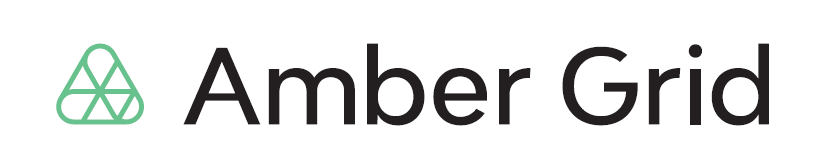 Press release08 April 2022Three new members are proposed for the Board of Amber GridOn 20 April 2022, Amber Grid's General Meeting of Shareholders will vote on the proposed new members of the company's Board of Directors. The parent company EPSO-G proposes to elect Vytautas Bitinas, Dalius Svetulevičius and Karolis Švaikauskas to the Board of Amber Grid until the end of its term of office. "We will set key objectives for the renewed Amber Grid Board to be approved - to ensure a stable operation of the gas transmission system and timely implementation of the ELLI strategic project, to continue to address the integration of the regional gas market, and to ensure that the green transformation is on track," - says Algirdas Juozaponis, Acting CEO of EPSO-G.V. Bitinas, Director of Strategy and Development of EPSO-G who has been nominated to Amber Grid's Board of Directors, is responsible for the development, management and oversight of the Group's strategy. V. Bitinas joined EPSO-G in 2021, having previously worked as Strategy and Development Director at Lietuvos Paštas for 4 years.D. Svetulevičius, who has also been nominated to Amber Grid's Board of Directors, is Technical Manager at EPSO-G responsible for overseeing the implementation of the strategy and investment plans for the management of technological assets. D. Svetulevičius has been with EPSO-G since 2021, prior to which he worked for Amber Grid as Head of Asset Management for 3 years. K. Švaikauskas, a civil servant nominated for the Board of Directors of Amber Grid, is the Head of the Energy Competitiveness Group at the Ministry of Energy. K. Švaikauskas has more than 10 years of experience in the Ministry of Energy.At the same time, it is proposed to withdraw two members of the Board of Directors of Amber Grid who were delegated by EPSO-G: Renata Damanskytė-Rekašienė, who is on maternity leave, and Algirdas Juozaponis, the current Chairman of the Board of Directors of Amber Grid, who will focus on his work for EPSO-G and his position as Chairman of the Board of Litgrid, a company which implements projects of strategic importance.  Two independent members, Ignas Degutis and Sigitas Žutautas, will continue to work on the Board of Directors of Amber Grid. The Board will be composed of 5 members elected for a 4-year term of office: two members delegated by the parent company EPSO-G, two independent members of the Board, and one member of the Board who is a civil servant. The current term of office of the Board of Directors started in April 2020. More information: Laura Šebekienė, Head of Communications at Amber Grid, Tel. 8 699 61246, E-mail: l.sebekiene@ambergrid.lt  